Helplines, apps and websites to support parentsFree resources for children and young people during COVID-19 restrictions:https://www.phoenixgrouphq.com/covid-19And finally, some indoor activities for younger children available on these websites:https://www.goodhousekeeping.com/home/craft-ideas/how-to/g1389/diy-kids-activities/https://familyeguide.com/boredom-busters-110-fun-at-home-activities-for-families-kids-2/Phone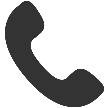 Website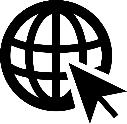 Online chat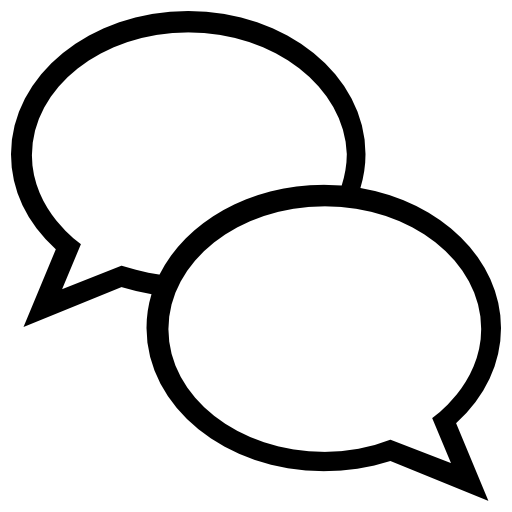 NetAwareParents’ guide to apps/games/ social media sites to help keep children safehttps://www.net-aware.org.uk/ShoutCrisis text messenger serviceText 8525824/7Free on most networkshttps://www.giveusashout.org/get-help/IMAliveOnline crisis messenger service(based in US)24/7https://www.imalive.org/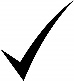 FrankHonest information and advice about drugs and alcohol0300 1236600Text 82111confidential24/7https://www.talktofrank.com/DrinklineConfidential information and advice for you or someone you are worried about0300 123 1110weekdays 9am–8pm, weekends 11am–4pmfreePhoneWebsiteOnline chatCEOPReporting online sexual abuse or contenthttps://www.ceop.police.uk/safety-centre/SamaritansFree confidential support line for people who are feeling desperate116 123https://www.samaritans.org/On its way! Chat will be available soon.PaceTelephone support and secure online forum for parents of exploited children0113 240 5226Office hours£https://paceuk.info/for-parents/SelfHarm UKSupport with self-harm issuesXwww.selfharm.co.ukMoney Advice Service Financial help and information0800 138 7777Freehttps://www.moneyadviceservice.org.uk/enStep ChangeDebt support charityhttps://www.stepchange.org/debt-info/emergency-funding.aspxPhoneWebsiteOnline chatRefugeDomestic abuse helpline and online support and information0808 2000 247Free24/7https://www.nationaldahelpline.org.uk/Young MindsSupport for parents when young people suffer poor mental healthhttps://youngminds.org.uk/find-help/for-parents/parents-survival-guide/RecoverySupport for drug and alcohol addiction0203 553 0324Free callback available24/7https://www.recovery.org.uk/AdfamSupport for families affected by drugs and alcoholhttps://adfam.org.uk/Stop Breathe ThinkFree Mindfulness app(pay version also available)https://www.stopbreathethink.com/101Non-emergency Police number.For emergenciesDIAL 99910115p per call111Non- emergency health advice. For emergenciesDIAL 999.111 Call if you are seriously worried about symptoms24/7freehttps://111.nhs.uk/Use website if your enquiry isn’t seriousStoke-on-Trent Children’s Social Care01782 235100Staffordshire Children’s Social Care0800 1313 126Diamond Families 01782 315758www.diamond-families.org.uk